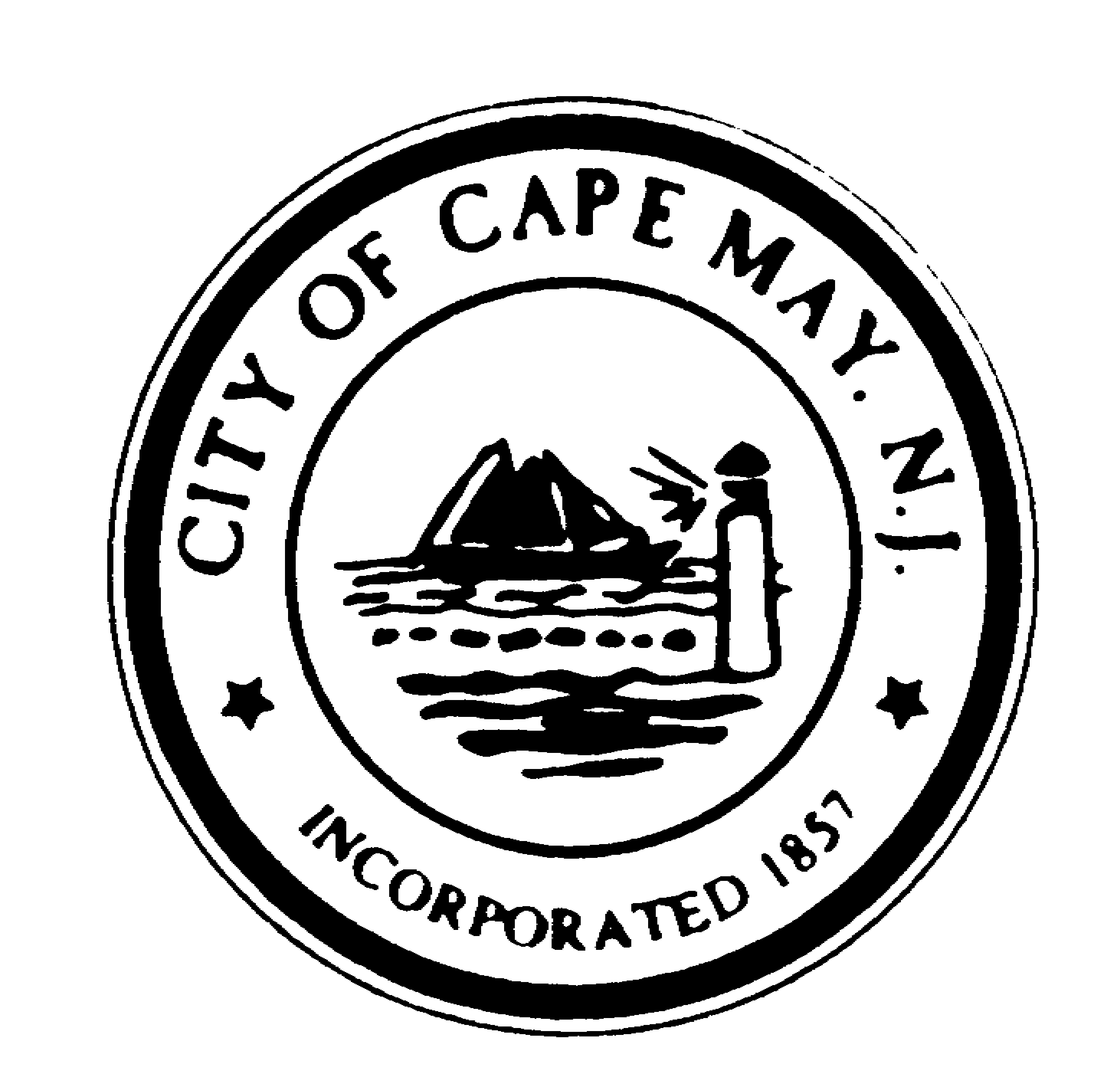 City of Cape MayHistoric Preservation CommissionNotice of Meeting CancellationMonday, March 11, 2013PUBLIC NOTICE is hereby given to all persons that the City of Cape May Historic Preservation Commission meeting scheduled for Monday, March 11, 2013 @ 6:30pm has been cancelled.  The next meeting of the Historic Preservation Commission is scheduled for Monday, March 25, 2013 at 6:30 PM in the City of Cape May Auditorium located at 643 Washington Street, Cape May, NJ.This notice is given in compliance with the Open Public Meetings Act of 1975, with adequate notice of cancellation being provided with said Act.					Edie Kopsitz											Secretary, Historic Preservation Commission					March 7, 2013VIA FACSIMILE – Please publish one time, next available publicationCM STAR & WAVE– cmstarwave@comcast.net